    О внесении изменений в постановление администрации Хозанкинского сельского поселения от 16.09.2014 года № 167     На основании Федерального закона от 03.08.2018 года № 307-ФЗ «О внесении изменений в отдельные законодательные акты Российской Федерации в целях совершенствования контроля за соблюдением законодательства Российской Федерации о противодействии коррупции» администрация Хозанкинского сельского поселения Красночетайского района Чувашской Республики постановляет:1. П. 2 части 2 Порядка применения представителем нанимателя (работодателем) взысканий в администрации Хозанкинского  сельского поселения Красночетайского района Чувашской Республики, предусмотренных статьями 14.1, 15 и 27 Федерального закона №-25-ФЗ, принятый постановлением № 167 от от16.09.2014 г. дополнить подпунктом следующего содержания: «2.1) доклада Комиссии по противодействию коррупции Хозанкинского сельского поселения Красночетайского района Чувашской Республики о совершении коррупционного правонарушения, в котором излагаются фактические обстоятельства его совершения, и письменного объяснения муниципального служащего только с его согласия и при условии признания им факта совершения коррупционного правонарушения (за исключением применения взыскания в виде увольнения в связи с утратой доверия);»2. Настоящее постановление вступает  в силу  после официального опубликования в печатном  издании «Вестник Хозанкинского сельского поселения».Глава Хозанкинскогосельского поселения	                        Л.Г. КузнецоваЧĂВАШ РЕСПУБЛИКИ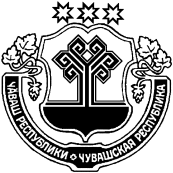 ХĔРЛĔ ЧУТАЙ РАЙОНĔХусанушкĂнь ялпоселенийĔн АДМИНИСТРАЦИЙĔЧУВАШСКАЯ РЕСПУБЛИКА КРАСНОЧЕТАЙСКИЙ РАЙОНАДМИНИСТРАЦИЯ ХОЗАНКИНСКОГО СЕЛЬСКОГО ПОСЕЛЕНИЯЙ Ы Ш Ă Н У ____________________Сĕнтĕкçырми ялĕПОСТАНОВЛЕНИЕ____________________д. Санкино